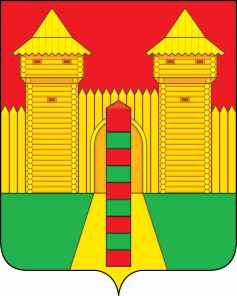 АДМИНИСТРАЦИЯ  МУНИЦИПАЛЬНОГО  ОБРАЗОВАНИЯ «ШУМЯЧСКИЙ  РАЙОН» СМОЛЕНСКОЙ  ОБЛАСТИПОСТАНОВЛЕНИЕот 20.12.2021г. № 574	         п. ШумячиВ соответствии со статьей 65 Федерального закона от 29 декабря 2012г.                       № 273-ФЗ «Об образовании в Российской Федерации», постановлением                           Администрации муниципального образования «Шумячский район» Смоленской               области от 13.12.2021 г. № 567 «Об утверждении Положения о порядке расчета и установления размера платы, взимаемой с родителей (законных представителей) за присмотр и уход за детьми в муниципальных образовательных учреждениях,                        реализующих образовательную программу дошкольного образования, находящихся на территории муниципального образования «Шумячский район» Смоленской                области»,Администрация муниципального образования «Шумячский район»                              Смоленской областиП О С Т А Н О В Л Я Е Т:1. Установить размер платы, взимаемой с родителей (законных представителей) за присмотр и уход за ребенком за один день фактического пребывания в                              муниципальных образовательных учреждениях, реализующих образовательную                программу дошкольного образования в следующем размере:  в группах в режиме сокращенного дня в день за одного ребенка: в возрасте от 1 года до 3-х лет – 99 рубль;в возрасте от 3-х лет до 7 лет – 116 рублей.2. Не взимать родительскую плату за присмотр и уход за детьми-инвалидами, детьми-сиротами и детьми, оставшимися без попечения родителей, за детьми с           туберкулезной интоксикацией обучающимися в муниципальных образовательных учреждениях, реализующих образовательную программу дошкольного образования.3. Настоящее постановление вступает в силу с 01 января 2022 года.Глава муниципального образования «Шумячский район» Смоленской области                                               А.Н. ВасильевОб установлении размера платы, взимаемой с родителей (законных представителей) за присмотр и уход за ребенком за один день фактического пребывания в муниципальных образовательных учреждениях, реализующих образовательную программу дошкольного образования в 2022 году